ИНФОРМАЦИОННОЕ СООБЩЕНИЕ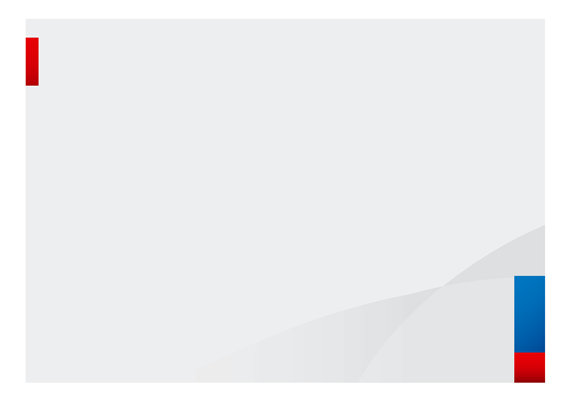 Об издании ФНС России приказа от 31.08.2020 № ЕД-7-14/617@ «Об утверждении форм и требований к оформлению документов, представляемых в регистрирующий орган при государственной регистрации юридических лиц, индивидуальных предпринимателей и крестьянских (фермерских) хозяйств»Приказом ФНС России от 31.08.2020 № ЕД-7-14/617@ утверждены новые формы документов, предоставляемых в регистрирующий орган при государственной регистрации юридических лиц, индивидуальных предпринимателей и крестьянских (фермерских) хозяйств, начиная с 25.11.2020. Заявления (уведомления), заполненные с использованием утверждённых приказом ФНС России от 31.08.2020 № ЕД-7-14/617@ форм, направляются (представляются) способами, предусмотренными пунктом 1 статьи 9 Федерального закона от 08.08.2001 № 129-ФЗ «О государственной регистрации юридических лиц и индивидуальных предпринимателей» (в регистрирующий орган, многофункциональный центр предоставления государственных и муниципальных услуг, нотариусу, а также в Минюст России, Банк России).Основные изменения заключаются в следующем. В форму № Р11001 «Заявление о государственной регистрации юридического лица при создании» добавлены графы для отражения сведений о наличии у юридического лица наименования на языках народов Российской Федерации и (или) на иностранных языках, электронного адреса, а также сведений о том, что Общество с ограниченной ответственностью действует на основании типового устава. Кроме того, в указанном заявлении указываются не только данные физического лица, но и данные юридического лица, имеющего право действовать без доверенности от имени организации.Также предусмотрена возможность заявить об ограничении доступа к сведениям ЕГРЮЛ о держателе реестра акционеров общества, об учредителе, о лице, имеющем право действовать без доверенности от имени организации.Формы № Р13001 «Заявление о государственной регистрации изменений, вносимых в учредительные документы юридического лица» и № Р14001 «Заявление о внесении изменений в сведения о юридическом лице, содержащиеся в Едином государственном реестре юридических лиц» объединены в одну форму № Р13014 «Заявление о государственной регистрации изменений, внесенных в учредительный документ юридического лица, и (или) о внесении изменений в сведения о юридическом лице, содержащиеся в Едином государственном реестре юридических лиц».Кроме того, в новых формах заявлений реализована возможность указания 1 из 36 доступных форм типовых уставов. В связи с этим ФНС России в настоящее время производится доработка электронного сервиса, позволяющего оказать помощь в выборе необходимого типового устава. Важно отметить, что при переходе юридического лица на типовой устав государственная пошлина не уплачивается, при этом в обратном случае если общество отказывается от применения типового устава оплата государственной пошлины является обязательным условием. Также объединены формы № Р15001 «Уведомление о ликвидации юридического лица» и № Р16001 «Заявление о государственной регистрации юридического лица в связи с его ликвидацией» в форму № Р15016 «Заявление (уведомление) о ликвидации юридического лица».Кроме того в форме № Р15016 учтено, что в заявлении о ликвидации необходимо подтверждать, что произведены все выплаты, предусмотренные трудовым законодательством, для работников, увольняемых в связи с ликвидацией юридического лица.Также приказом ФНС России от 31.08.2020 № ЕД-7-14/617@ утверждены новые требования к оформлению документов, предоставляемых в регистрирующий орган (в том числе изменился порядок заполнения сведений о физических лицах, адресе ЮЛ (в соответствии с ГАР), разрешена двухсторонняя печать документов и др.).При рассмотрении заявлений по старым формам, поступивших после 25.11.2020 по почте от Центрального банка, Минюста, Нотариусов, МФЦ или направленных заявителем по почте решение о государственной регистрации может быть принято, т.к. документы направлены до вступления в силу приказа и новых форм заявлений.Важнейшим изменением стала отмена заявления по форме № Р21002 «Заявление о государственной регистрации крестьянского (фермерского) хозяйства». С 25.01.2020 новые КФХ регистрироваться ФНС России не будут. В случае если физическое лицо изъявит желание осуществлять соответствующую деятельность ему необходимо будет зарегистрироваться в качестве ИП и выбрать соответствующие коды ОКВЭД или зарегистрировать юридическое лицо с соответствующими кодами ОКВЭД. Данное изменение повлечет за собой сокращение количества КФХ в будущем.В связи с вступлением в силу приказа ФНС России от 31.08.2020 № ЕД-7-14/617@ с 25.11.2020 признаются утратившими силу и не подлежат применению:- приказ ФНС России от 25.01.2012 № ММВ-7-6/25@ «Об утверждении форм и требований к оформлению документов, представляемых в регистрирующий орган при государственной регистрации юридических лиц, индивидуальных предпринимателей и крестьянских (фермерских) хозяйств»;- приказ ФНС России от 09.06.2014 № ММВ-7-14/316@ «Об утверждении формы заявления о внесении сведений о юридическом лице в Единый государственный реестр юридических лиц, требований к его оформлению, а также формы и содержания документа, подтверждающего факт внесения записи в Единый государственный реестр юридических лиц на основании такого заявления»;- приказ ФНС России от 25.05.2016 № ММВ-7-14/333@ «О внесении изменений в приложения к приказу Федеральной налоговой службы от 25 января 2012г. №ММВ-7-6/25»;- приказ ФНС России от 12.09.2016 № ММВ-7-14/481@ «Об утверждении формы и содержания документа, подтверждающего факт внесения записи в Единый государственный реестр юридических лиц или Единый государственный реестр индивидуальных предпринимателей, признании утратившими силу отдельных приказов и отдельных положений приказов Федеральной налоговой службы».